Tο Gazelle επιστρέφει με νέες αποχρώσεις και φθινοπωρινή διάθεσηΝέες προτάσεις από το θρυλικό sneaker των ‘90’s για τη σεζόν Φθινόπωρο/Χειμώνας ‘16Ύστερα από την πολυαναμενόμενη επιστροφή του Gazelle φέτος το καλοκαίρι, τα adidas Originals παρουσιάζουν νέες αποχρώσεις του θρυλικού sneaker για τη φετινή φθινοπωρινή σεζόν.Το Gazelle, το εμβληματικό sneaker των adidas Originals, έκανε πρώτη φορά την εμφάνισή του τη δεκαετία του ’60 και έκτοτε φορέθηκε από διαφορετικές κουλτούρες και στυλ που αγάπησαν το διαχρονικό σχεδιασμό του. Στα ‘90s απογειώθηκε από την pop κουλτούρα σε Ευρώπη και Αμερική αποκτώντας πολλούς fans και συνδέθηκε με αξέχαστες στιγμές της αγαπημένης δεκαετίας. Για τη σεζόν Φθινόπωρο/Χειμώνας ‘16, τα νέα Gazelle παραμένουν πιστά στο κλασικό 90’s design του μοντέλου και μας συστήνονται ξανά σε vintage φθινοπωρινές αποχρώσεις όπως το core blue και το κολεγιακό μπορντώ, που προτιμήθηκε από fashion είδωλα όπως η Kate Moss, ενώ οι χαρακτηριστικές τρεις ρίγες της adidas ξεχωρίζουν στο πλάι. Κατασκευασμένα από suede και δέρμα, τα νέα Gazelle είναι ήδη εδώ για να ενώσουν το παρελθόν με το παρόν και μας συστήνουν το μέλλον μέσα από εμπειρίες που περιμένουν να τις ζήσουμε.  Τα νέα Gazelle βρίσκονται από τις 22 Σεπτεμβρίου σε επιλεγμένα adidas Stores και sneakers stores σε όλη την Ελλάδα.REMEMBER THE FUTURE#gazelle#adidasOriginalsΣχετικά με τα adidas OriginalsΕμπνευσμένο από την πλούσια sporting ιστορία της adidas – μία από της κορυφαίες εταιρείες αθλητικών ειδών στον κόσμο και designer παγκοσμίως αλλά και δημιουργό αθλητικών ρούχων και υποδημάτων – τα adidas Originals είναι ένα lifestyle brand που γεννήθηκε το 2001. Τα adidas Originals συνεχίζουν να αναπτύσσουν την ιστορία του brand μέσα από την δέσμευσή τους για προϊοντικές καινοτομίες, την ικανότητά τους για δημιουργία, τη δύναμη που κινείται στα γήπεδα και στις αθλητικές εγκαταστάσεις, πάντα μέσα από το πρίσμα της νέας γενιάς. Με σήμα το iconic λογότυπο των adidas Originals που πρωτοεμφανίσθηκε το 1972 και δοξάστηκε από αυτούς που συνεχίζουν να διαμορφώνουν και να καθορίζουν την κουλτούρα της δημιουργικότητας, τα adidas Originals συνεχίζουν να δείχνουν τον δρόμο ως το πρωτοποριακό sportswear brand για το street style. 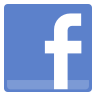 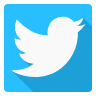 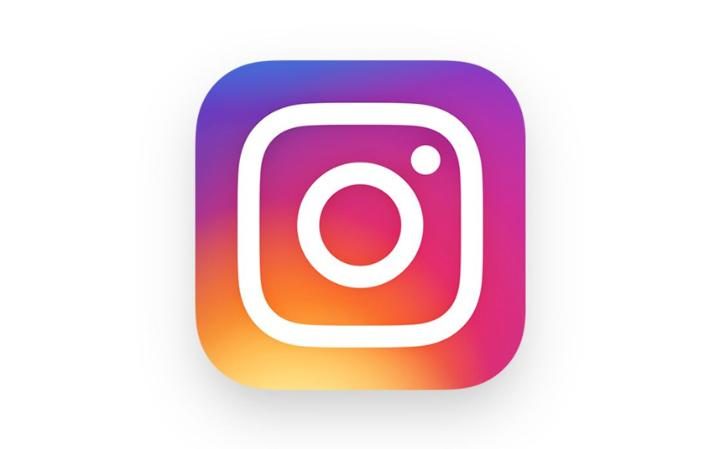 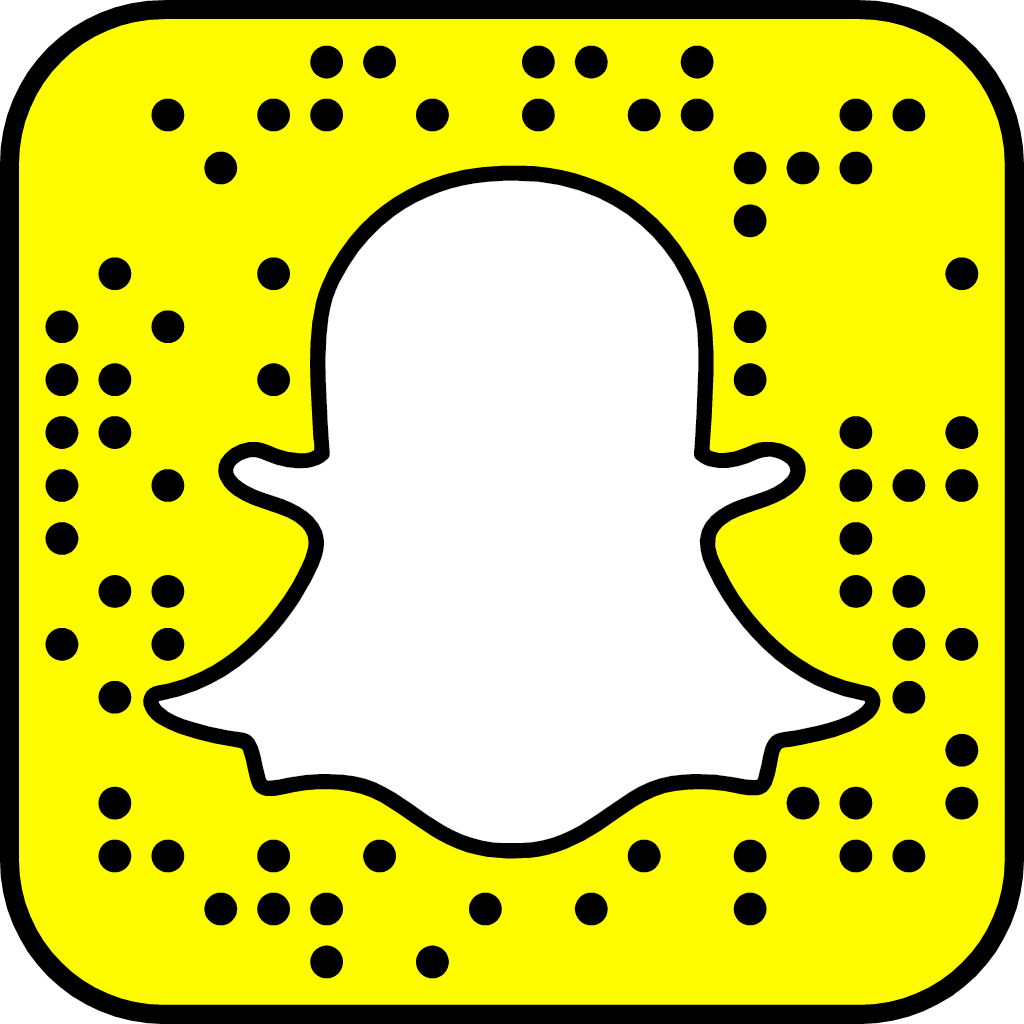 